St. Louis, MO 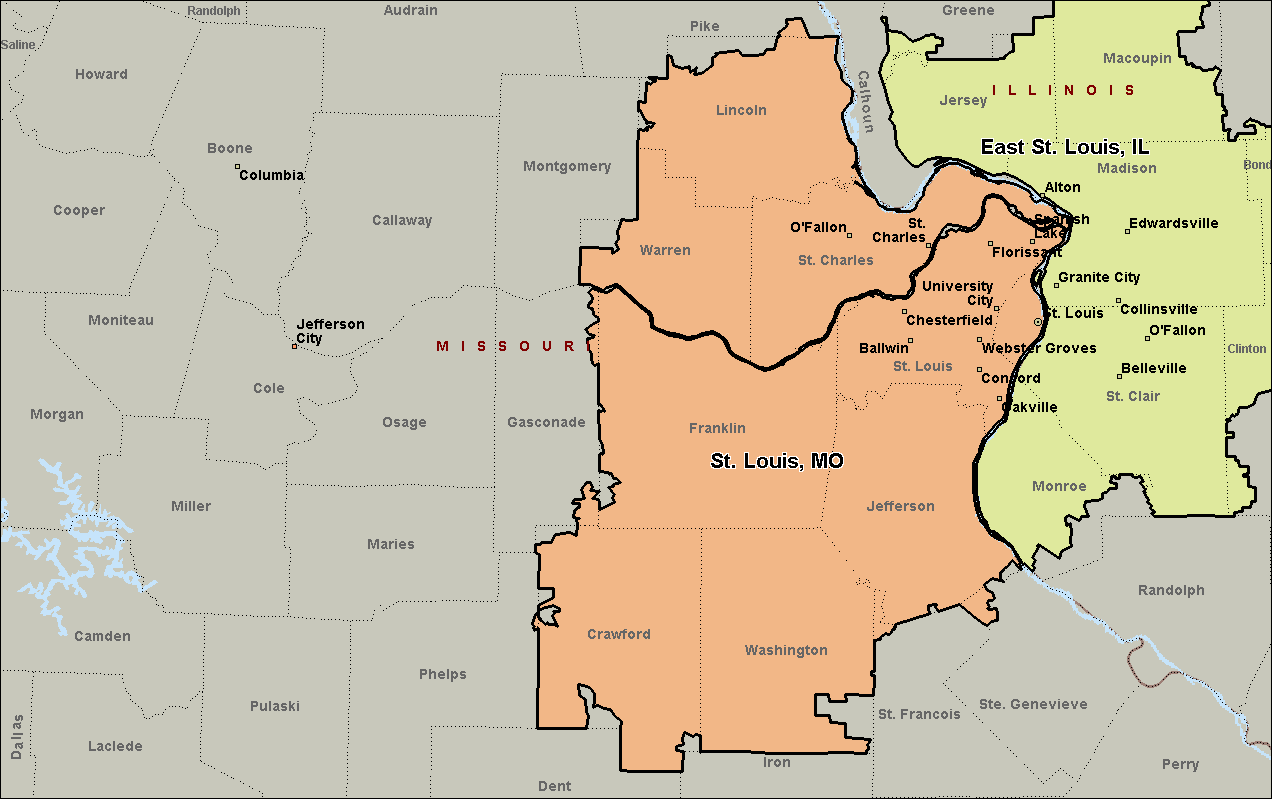 